ROZPIS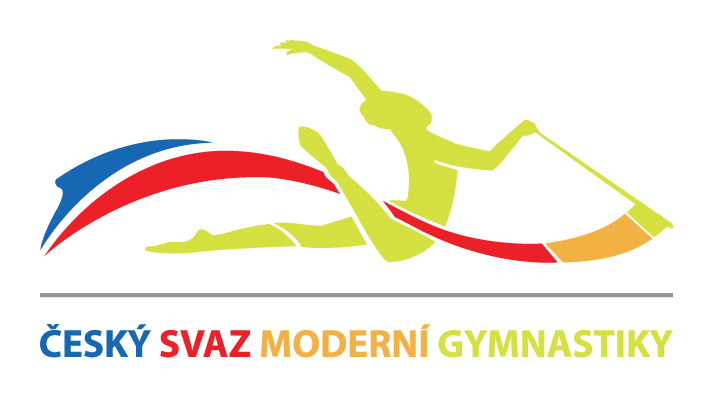 Mistrovství České republiky kategorie kadetky mladší na rok 2016 A.  VŠEOBECNÁ USTANOVENÍ1.    POŘADATEL:       z pověření ČSMG TJ Žďár nad Sázavou2.    DATUM:                14. května 20163.    MÍSTO KONÁNÍ:   :   sportovní hala Bouchalky, Jungmanova 7, Žďár nad SázavouZ důvodu konání Žďárské pouti v termínu konání pořádání mistrovství, nebude k dispozici parkoviště  před halou Bouchalky. Nejbližší parkoviště jsou u Okresního úřadu, u Domu kultury a před Poliklinikou. Tímto se omlouvám za možné problémy s parkováním. Děkujeme za pochopení.      4.   VEDOUCÍ ČINOVNÍCIředitel mistrovství: 		Ing, Klement Josef			technický ředitel mistrovství:	Mgr. Gryčová Radkahlavní rozhodčí:		Sovová Zdena	hlasatelka:  			Topinková Martina					hospodář mistrovství: 	Jeřábová Zdenavedoucí sboru počtářů:  	Suchý Luděk			vedoucí nástupu, tréninku: 	Pátková Marcela	zdravotní služba:		Svobodová Marie			delegát ČSMG: 		Kučerová Iveta5.  PŘIHLÁŠKY Zasílají hromadně oblastní komise do 3.5.2016 – termín dodání přihlášky na sekretariát svazu.Přihláška musí být zaslaná na oficiálním formuláři.     				ČSMG								Zátopkova 100/2						160 17  Praha 6										E-mail   info@csmg.cz	podmínkou startu je i zaslání 5x rozmnožený zápis (na oficiálním formuláři)  všech sestav        do 9.5.2016 obyčejnou poštou, ne faxem na adresu:                                                                                                      Sovová Zdena - hlavní rozhodčí                                        Veleckého 11			615 00 Brno                                                                                               Závodnice, která nedodá zápisy do termínu, nebude zařazena do losování mistrovství.		Nedostaví-li se závodnice bez řádné omluvy podléhá závodnice, resp. oddíl disciplinárnímu řízení.LOSOVÁNÍ bude provedeno dne 10.5.2016 v 17,00 hod v kanceláři haly Bouchalky, Jungmanova 7, Žďár nad Sázavou za přítomnosti hlavní rozhodčí nebo pověřeného zástupce, ředitele závodu a technického ředitele mistrovství. Losování je veřejné pro členy ČSMG. Účast na vlastní náklady.CESTOVNÉ / UBYTOVÁNÍViz. Směrnice č. 2 – organizační a finanční zabezpečení soutěží. Ubytování rozhodčích při účast na jednodenním MČR se hradí nad 300 km od místa bydliště. Ubytování pro rozhodčí a delegáta ČSMG hradí a zajišťuje ČSMG .Ubytování pro trenérky a závodnice si zajišťují oddíly samy. PREZENTACE dne 14.5.2016 od  9.00 do 10.00 hodin (kadetky mladší)  v závodní kanceláři sportovní haly Bouchalky, Jungmanova 7, Žďár nad Sázavou. Při prezentaci musí trenérka předložit:platný registrační průkaz ČSMGřádně vyplněný a potvrzený záznam o činnosti moderní gymnastkypotvrzená lékařská prohlídka, ne starší jednoho rokuzaplatit startovné ve výši 300,- Kč za jednu závodnicikopie povolení k trvalému nebo dlouhodobému pobytu na území ČR u cizinek	Závodnici, která se nedostaví k prezentaci ve stanovenou dobu, nezaplatí startovné nebo která nemá v pořádku doklady, nebude povolen start.B. TECHNICKÁ USTANOVENÍ1.  PŘEDPISYZávod se koná dle platných pravidel moderní gymnastiky, soutěžního řádu a ustanovení tohoto rozpisu.2.  DISCIPLÍNY – KADETKY MLADŠÍvolná sestava bez náčinívolná sestava s obručívolná sestava s míčem 3.   OBTÍŽNOST - dle programu soutěží MG pro rok 20164.   STARTUJÍ        Kadetky mladší - ročníky 2004, 2005 5.   ZÁVODIŠTĚ s kobercem 13 x .HUDEBNÍ DOPROVOD – dle Pravidel FIGTITULY A CENYvítězka získá titul mistryně České republiky, medaili a diplomzávodnice na  3. místě získají medaili a diplomzávodnice na dalších místech získají účastnický diplomfinále – z každého náčiní/sestavy budou vyhlášeny první tři závodnice a získají medaili a diplomC. ZÁVĚREČNÁ USTANOVENÍvšechna ustanovení tohoto rozpisu budou přesně dodržovánapořadatel zpracuje úplné výsledky, kterézašle do 24 hodin e-mailem info@csmg.cz na sekretariát svazu zašle ihned na e-mail: webcsmg@seznam.cz (výsledky pro stránky ČSMG)dílčí výsledky jednotlivých rozhodčích zaslat hlavní RO a předsedkyni komise RO v excelu pro jednodušší zpracovávánípředá po skončení závodu 1x zúčastněným oddílům / tištěné předá po skončení závodu 1x hlavní rozhodčí a 1x ČSMG náčiní  musí odpovídat předepsaným normámúbor rozhodčí musí odpovídat předepsaným normámdoping je v soutěžích ČSMG zakázán a postihován podle Směrnice pro kontrolu a postih dopingu ve sportu (Antidopingový výbor ČR) – směrnice: Světový antidopingový kodex – platný od 1.1.2004.Praha březen. 2016                                                                                                             Mgr. Blanka Chuchlerová                                                                                                                                    předsedkyně komise STK ČSMG Hlavní rozhodčí :     	Sovová ZdenaAsistentka		Jeřábová Zdena1. Kapounková Kateřina -JM2. Kleinerová Soňa 	- JM3. Neklová Markéta 	- ZČ4. Kavalířová Gabriela 	- ZČ5. Nedbálková Věra 	- SČ6. Šťovíčková Jitka 	- SČ7. Otáhalová Iva 	- SM8. Wertheimerová Zdena - SM9. Zajoncová Jarmila 	- SM           10. Králíčková Martina 	- VYS           11. Kopáčová Kateřina 	- VYS           12. Menšíková Liběna 	- VYS           13. Urminský Radek 	- VČ           14. Laňová Alžběta 	- Pha           15. Tománková Daniela	 - Pha           16. Halounová Stanislava -PhaKontakt:   sekretariát ČSMG	    					 e-mail  info@csmg.cz	   Yvonna Ronzová           mobil 	775214223        	e-mail  yronzova@seznam.czPraha březen 2016   						             PhDr.. Yvonna Ronzová 								předsedkyně komise rozhodčích ČSMGČASOVÝ PROGRAM prezentace  (kadetky mladší)                                                                          9.00až10.00hodinrozcvičení školení – porada rozhodčích  9.00  9.30ažaž10.2510.10hodinhodintechnická porada činovníků, trenérek a rozhodčích10.10až10.25hodinzahájení závodu – nástup všech kadetk mladšíchzávod  /  1. částfinále kadetky mladší (sestava bez náčiní10.3514.15ažaž10.3013.4016.00hodinhodinhodinukončení závodu,vyhlášení výsledků kadetky mladšíporada rozhodčích, zhodnocení rozhodování -15 min.16.15hodin9.   POSTUPOVÝ KLÍČ Postupuje jedna polovina závodnic startovního pole oblastního přeboru, nejméně však 2 závodnice z každé oblasti + závodnice z pořádajícího oddílu, pokud si postup nezajistila oficiálně Oblast může udělit jednu zelenou kartu nad postupový limit závodnici, která se z vážných důvodů nezúčastnila oblastního přeboru nebo se v průběhu závodu zranilaV případě, že jedna nebo více závodnic odmítne start na MČR, snižuje se postupový klíč o jedno, dvě či více míst (nelze udělit více zelených karet než jednu)Za závodnici, s právem postoupit na MČR, která onemocní či se zraní nemá oblast právo povolat náhradnici10.  SYSTÉM SOUTĚŽEPrvé dvě sestavy v předepsaném náčiní předvedou všechny přihlášené závodnice ve vylosovaném pořadí.Do druhé části soutěže postupuje nejlepších 16 závodnic z prvé části soutěže a předvedou zbývající sestavu v pořadí dle startovních čísel. Kadetky mladší sestavu bez náčiní.11.  ORGANIZACE  SOUTĚŽEKaždé mistrovství je samostatný závod.Vyhlášení výsledků po skončení mistrovství.NOMINACE  ROZHODČÍCH Vyplněnou návratku, případně omluvu zašlete na sekretariát svazu a současně předsedkyni KRO  Yvonně Ronzové  nejpozději do 3.5.2016